CALENDRIER 2018Les organisateurs proposeront systématiquement une marche si la configuration du lieu le permet.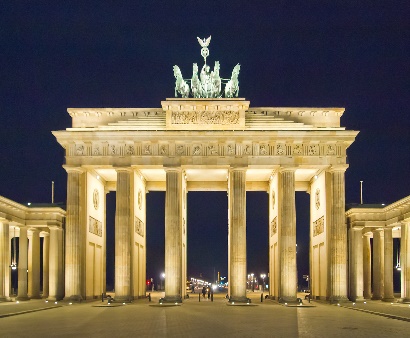 